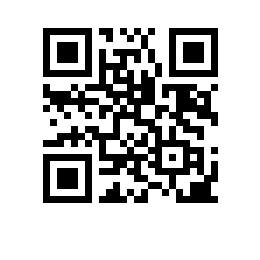 О проведении государственной итоговой аттестации студентов образовательной программы «Филология» факультета Санкт-Петербургская школа гуманитарных наук и искусств в 2023 годуПРИКАЗЫВАЮ:Провести в период с 07.06.2023 по 30.06.2023 государственную итоговую аттестацию студентов 4 курса образовательной программы бакалавриата «Филология», направления подготовки 45.03.01 «Филология», факультета Санкт-Петербургская школа гуманитарных наук и искусств, очной формы обучения.Включить в состав государственной итоговой аттестации следующее государственное аттестационное испытание: - защита выпускной квалификационной работы.Государственное аттестационное испытание организовать и провести с применением дистанционных технологий.Проведение государственного аттестационного испытания сопровождать видеозаписью в установленном в НИУ ВШЭ порядке.Утвердить график проведения государственной итоговой аттестации согласно приложению.Установить окончательный срок загрузки итогового варианта выпускной квалификационной работы в систему LMS до 27.05.2023 не позднее 23:00.Заместитель директора по образовательной деятельности и цифровой трансформации							П.В. Кузьмин